Einladung:Das Sommerfest der Kulturen des Vereins „Wir sind Neuötting“ findet heuer zum siebzehnten Mal statt. Dieses Jahr haben wir einen Termin im Juni gefunden, das Fest wird am Samstag, den 24. Juni stattfinden. 
Wir wollen an diesem Tag die kulturelle Vielfalt Neuöttings feiern. Die Einwohner Neuöttings haben an diesem Tag die Möglichkeit, die Länder und Kulturkreise, aus welchen Sie stammen, im lockeren Rahmen vorzustellen.Ob mit einem Essens- oder Informationsstand oder auf der Bühne mit Musik, Gesang oder Tanz, jede Art von Präsentation der eigenen kulturellen Wurzeln ist herzlich willkommen.Wir würden uns freuen, wenn Sie wieder bei unserem Fest mitmachen und mitfeiern.Ihr Team 5 von „Wir sind Neuötting“Harald Haag, Dominik Asenkerschbaumer, Uli GarschhammerKontakt: info@wir-sind-neuoetting.de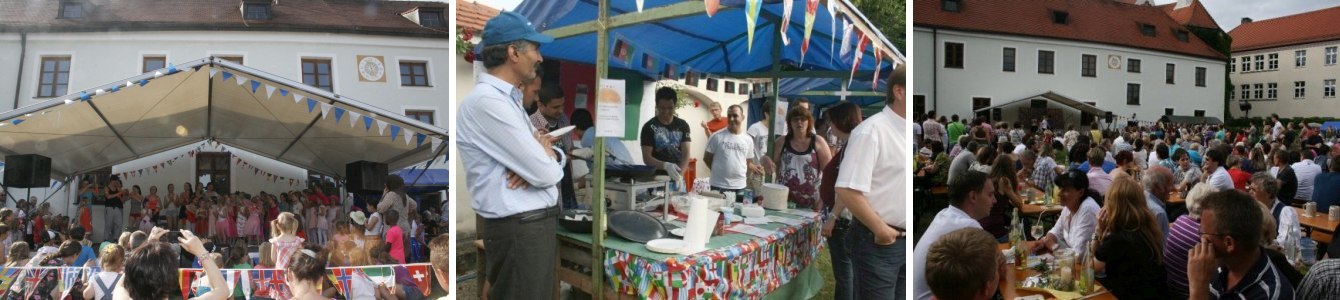 